Отчет о проведении эколого-краеведческой акции «Столовая для пернатых»В акции участвовали воспитанники первой группы раннего возраста, родители (законные представители), воспитатели группы. В январе в МБДОУ ЦРР- «Детский сад №125» была проведена акция «Столовая для пернатых», целью которой было:- формировать основы экологической культуры дошкольников через развитие заботливого отношения к зимующим птицам, их подкормку;. -вызвать у детей и взрослых желание оказывать действенную помощь птицам родного края (изготовление кормушки, организовать кормление птиц);-закрепить понятие о необходимости помогать птицам в холодное время года;-воспитывать в детях доброту, приучать их заботиться о птицах, наблюдать за ними, испытывать радость от сознания, что подкармливая птиц, можно спасти их от гибели.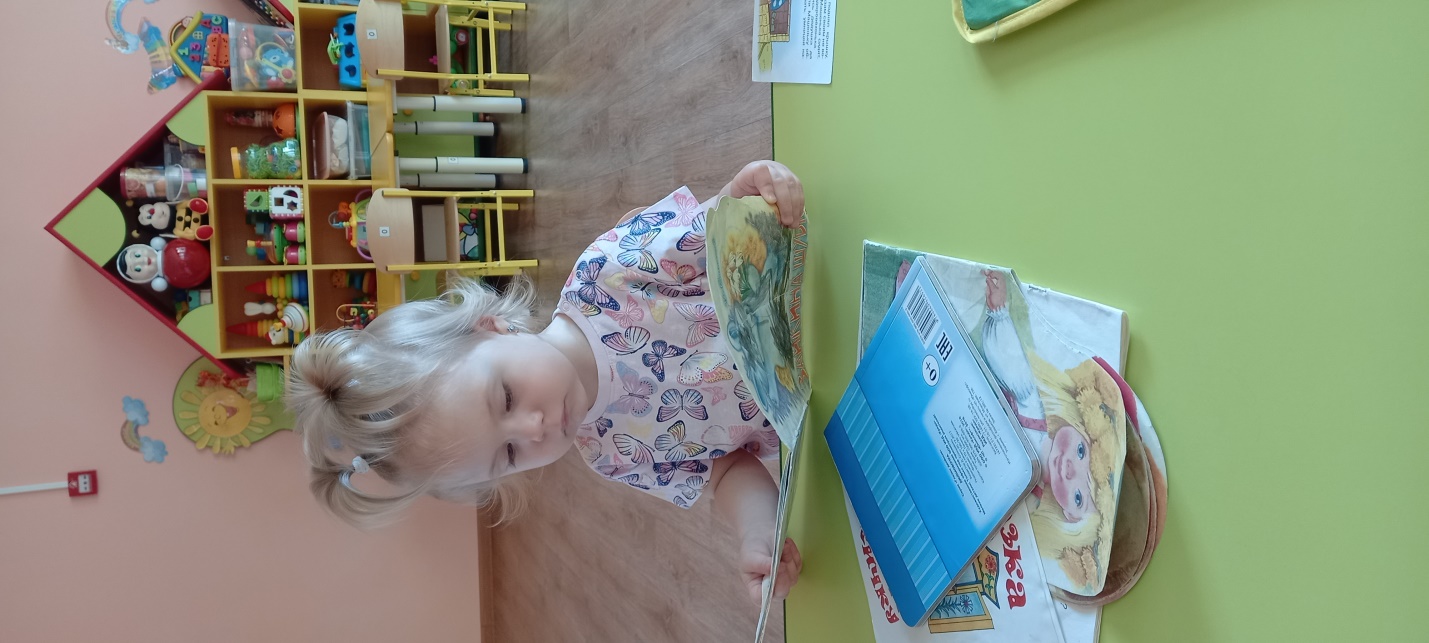 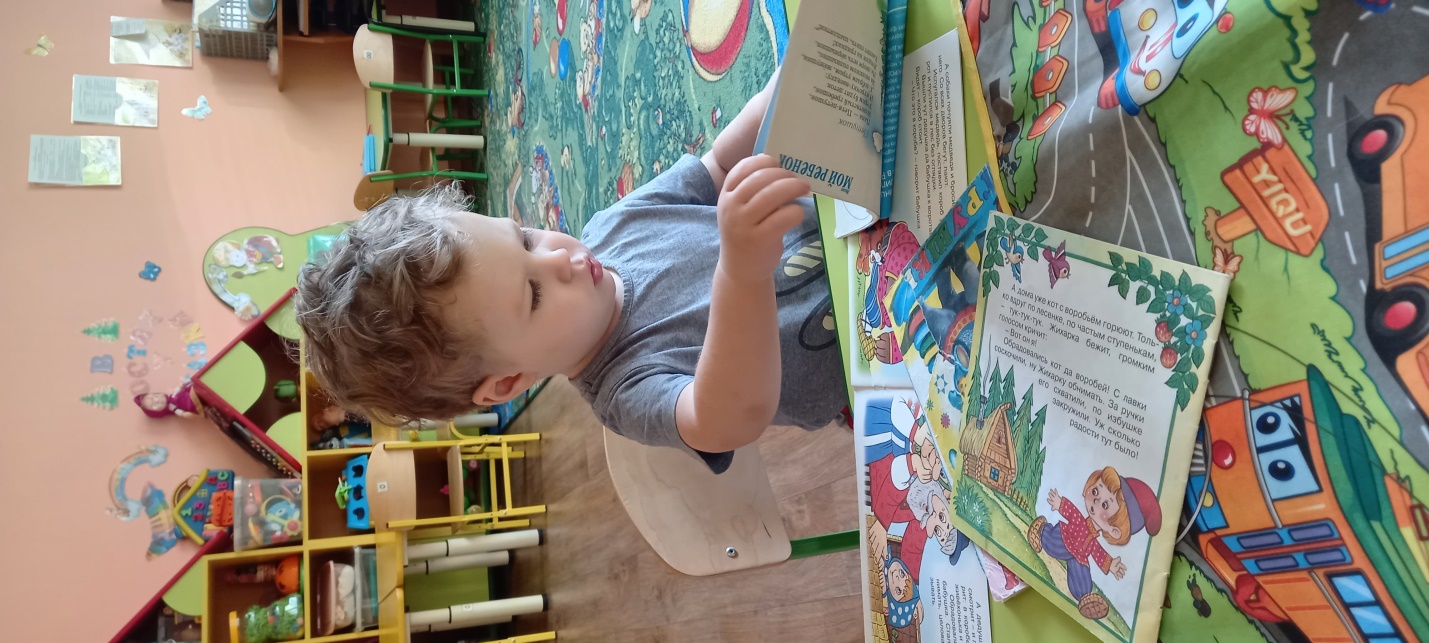 Мы обратились к родителям с просьбой уделить внимание данной проблеме, и они со всей ответственностью подошли к данному вопросу: в свободное от детского сада время нашли возможность покормить птиц и поделились с нами фотоснимками. Приятно было посмотреть, а позже обсудить это с детками.Несмотря на то, что начало акции выпало на сильные морозы, родителей и детей это не остановило, если есть желание, никакие преграды не смогут встать на пути наших маленьких эколят-дошколят!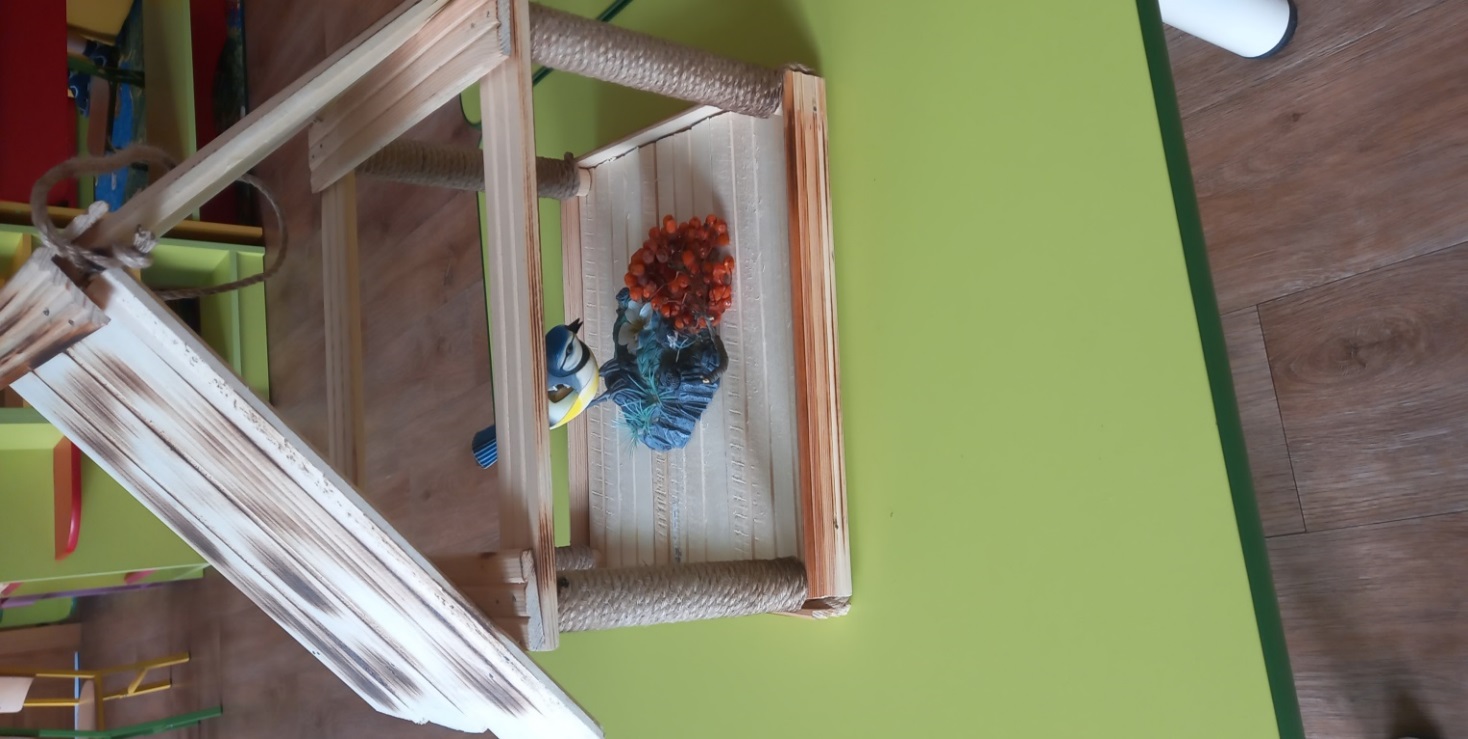 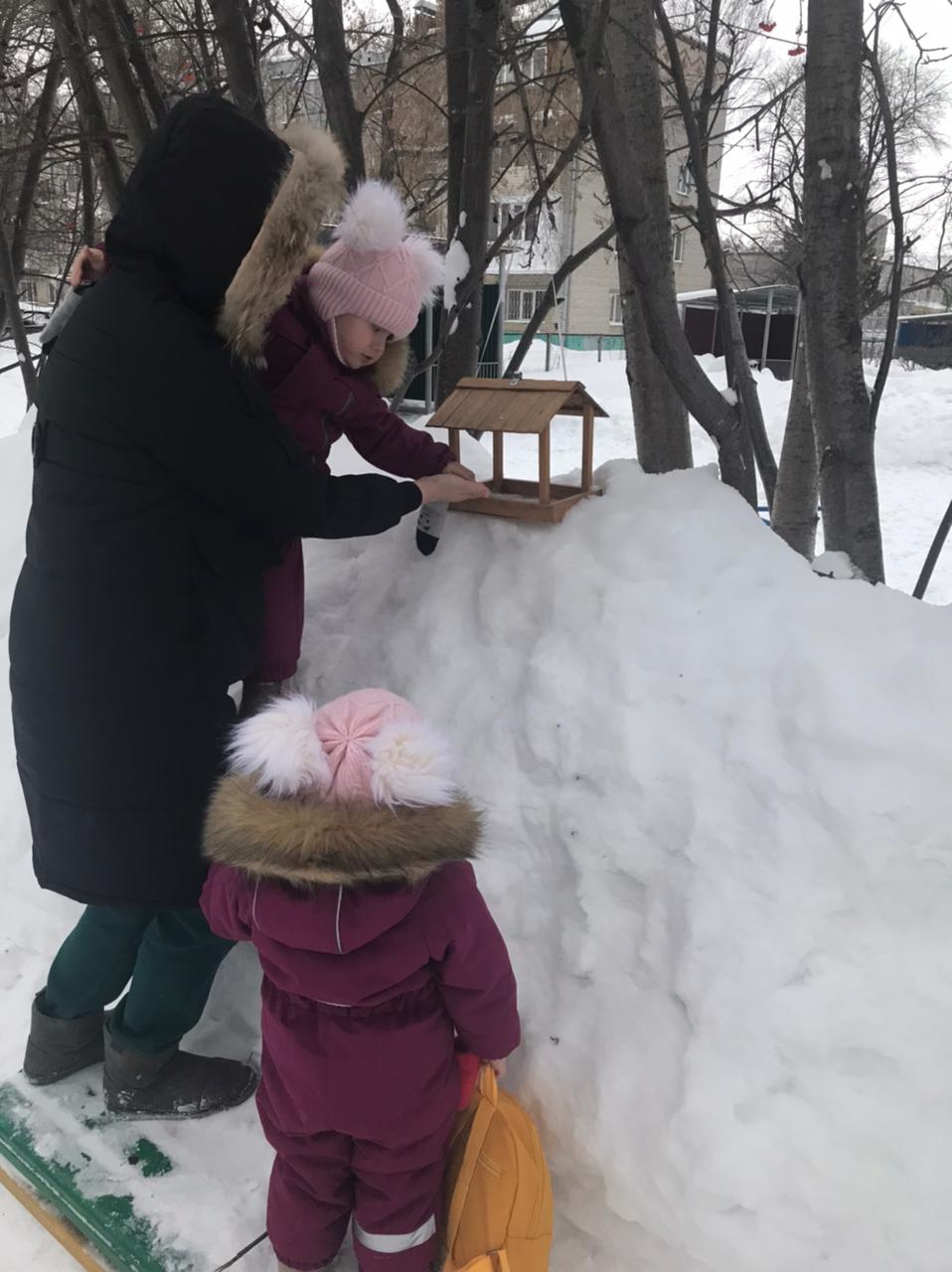 В ходе акции в первой группе раннего возраста педагогами  организованы  беседы о том, как тяжело птицам зимой добывать себе пищу. Активными участниками акции являются наши родители, они изготовили  домики для птиц. Подход к изготовлению кормушек был самым серьезным! В течении дня мы читали с детьми художественную литературу о птицах, рассматривали иллюстрации.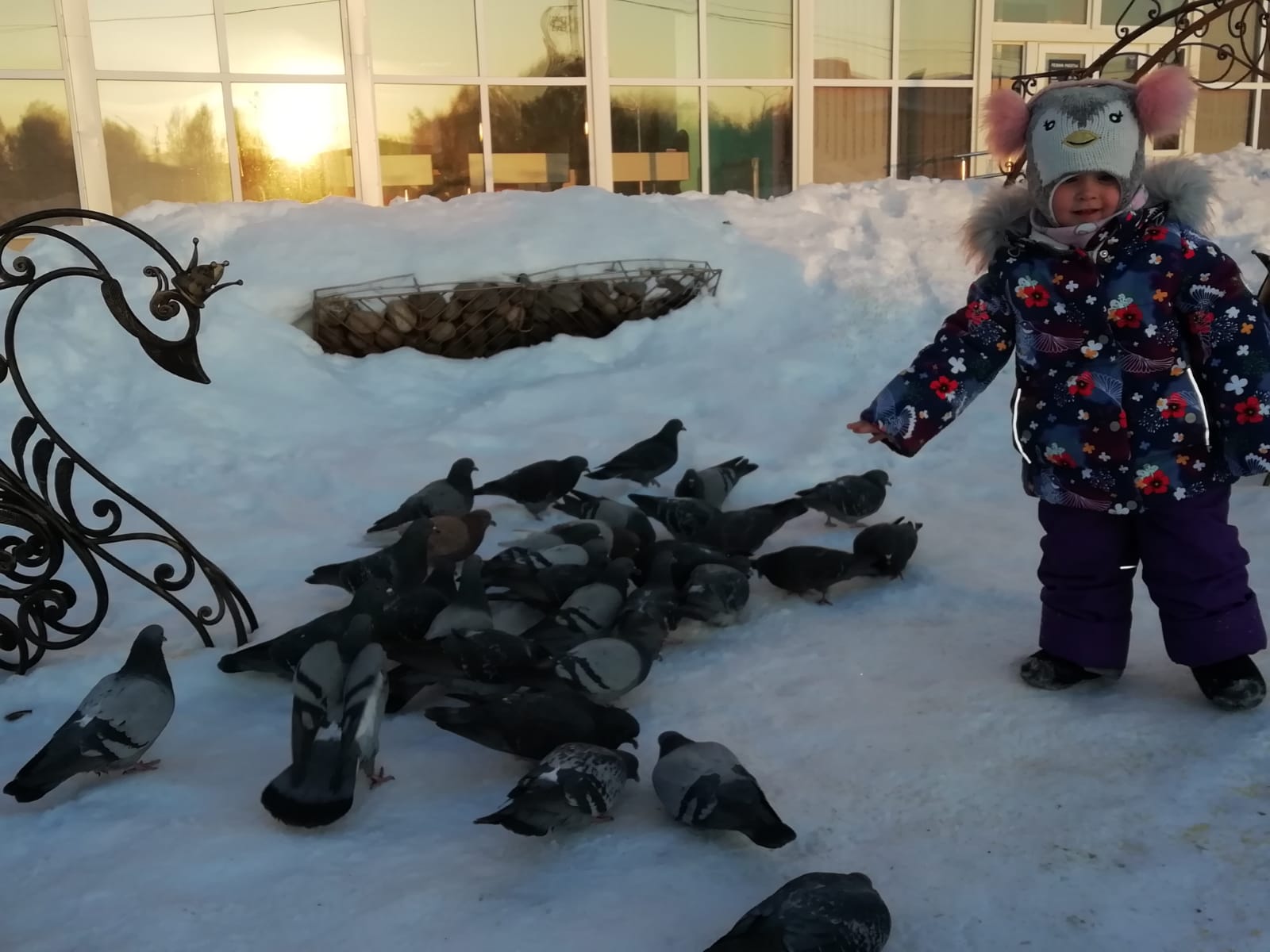 Настанет время, когда человечество будет гуманным к каждому существу, которое дышит…Джереми Бентам, 1781 год